DEEPAK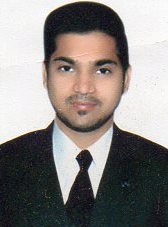 DEEPAK.364360@2freemail.com 	 PROFESSIONAL PROFILE A graduate with over Eighteen months and two year of intermittent employment experience (while at university) together with Bachelor of Engineering Degree in Mechanical Engineering. Trained to work productively in a host of manufacturing fields, including automotive, pharmaceutical, electronics, research and development, technical sales, marketing, services and field support.  Ability to use modern technologies and tools to diagnose and solve engineering problems, saving substantially on time, costs and other resources. A team player with strong communication and interpersonal skills, including fluency in French. Highly adaptable to new environments, challenges and increasing levels of responsibilities.EDUCATIONMatricution with 75% Haryana Board of School Education ,Bhiwani, Haryana.                                                                             2008Senior Secondary with 65%Haryana Board of School Education ,Bhiwani, Haryana.                                                                             2010Bachelor of Technology Degree in Mechanical Engineering with 65%Rawal Institute of Engg & Technology affiliated from M.D.U  Rohatak, Haryana.                                        2010-2014Certificate in Screw Compressor and Reciprocating Compressor                                              7DEC-19DEC 2015 This program covers ways to solve engineering problems of screw and reciprocating  compressors during services and commisioning.     	OVERVIEW OF SKILLS AND EXPERIENCE ACQUIRED THROUGH TRAININGAdvanced Manufacturing –knowledge of risk assessment and advanced engineering, including material handling, transport systems and storage systems, lean production and agile manufacturing, flexible and re-configurable manufacturing systems,             Technical Sales, Training and Development Collaborate in team sales presentations of technical complexities with strong emphasis on helping the sales team to win new contracts and/or increasing business with existing accountsMaintain a high degree of morale and efficiency by providing ongoing support and motivation to crew members and the sales force.             Staff & Project  ManagementPlan, organize and lead team members to complete special assignments; provide ongoing leadership, training and motivation to team members. Manage and review projects to ensure accuracy and completeness. Monitor work performance and prepare performance reviews for team members upon completion of projects as well as annual performance reviews.ENGINEERING & BUSINESS EXPERIENCE        JCB INDIA PRIVATE LIMITED, FARIDABAD, HARYANA, INDIA.                                                              2012                                                                                                                                                                (summer training)         Junior engineer                                                                                                                                            	Modeled complex parts and assemblies to produce results quickly and easily.        JCB INDIA PRIVATE LIMITED, FARIDABAD, HARYANA, INDIA.                                                              2014                                                                                                                                                                (summer training)         Engineer I was working as a Trainee under the assembly & dispatch department. It was six month training under my education program.       AXIS BANK, HARYANA, INDIA                                                                                                            2014-16	                                                                                                                                                                                                                    (part-time)       Insurance sales Officer							         Promoted and the sale and service of bank products and service using product knowledge, excellent salesmanship and a high degree of professionalism.      SVML PNUEMATIC ENTERPRISES  DEALER OF                                                  KIRLOSKAR PNEUMATICS CO. LTD, PUNE, INDIA.                                                                          2015-16                                                                                                                                                                                                                (full-time)      Marketing Sales and Service EngineerI have hand on experience of   service maintenance and Marketing of Air Compressor as an  Service Officer in this company from  September 2015 till October 2016.Current Projects :- On Visit Visa  as an Sales Representative from 09 April, 2017 to 07 June, 2017 Issued by Dubai. SELECTED  ACCOMPLISHMENTSPlayed a key role in team sales presentations which led to acquiring large contracts with major  corporations such as Thermal power plant, Panipat, India Imperial Auto, India.Reduced warranty claims/repairs by less through detailed quality control inspection of projects upon completion and analysis of failure reports.      COMPUTER SKILLS:-Microsoft Word, Excel and PowerPointAbility to learn new computer applications quickly and independently       AREA OF INTEREST: -Purchase, Technical Marketing, Techno-Sales and Services.       HOBBIES  AND INTERESTS:-Music, Travelling, song writing, Freaking out with Friends, cricket basketball.      STRENGTH: -Quick Learner, Cooperative, Keen in Learning new things.DECLAIR The details are given above are true and correct to the best of my knowledge. I am a hardworking, efficient and extremely co-operative person and wish to grow with your firm. I would be delighted if you give me opportunity.